İZMİR YÜKSEK TEKNOLOJİ ENSTİTÜSÜ 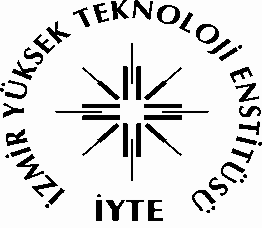 FİZİK BÖLÜMÜSTAJ İLE İLGİLİ GENEL BİLGİLERStajın kredisi var mıdır? Fizik Bölümü eğitim planında PHYS 341 ve PHYS 342 kodlu iki seçmeli staj dersi bulunmaktadır. PHYS 341 kodlu staj dersi, 3 yerel kredili ve 6 AKTS değerine sahiptir. ELT dersi yerine geçer.  PHYS 342 kodlu staj dersi, 0 yerel kredili ve 6 AKTS değerine sahiptir. Ancak ELT dersi yerine geçemez. Öğrencinin mezun olabilmesi için aldığı staj ders(ler)inde “başarılı” olması gerekmektedir.Kaç staj yapacağım? Öğrenci, lisans eğitiminin 4.döneminden sonra Fizik bölümündeki danışmanının onayıyla PHYS 341 kodlu staj dersini alabilir.Öğrenci, lisans eğitiminin 1.döneminden itibaren Fizik bölümündeki danışmanının onayıyla PHYS 342 kodlu staj dersini alabilir.Stajların süresi nedir? Staj süresi 4 haftadır. (20 iş günü). Daha az iş günü yapılan stajlar kabul edilmemektedir.Staj yapılacak nasıl bir yer olmalıdır? Staj bir fabrika ortamında (üretim sektörü) yapılmalıdır. Stajınızın verimli geçebilmesi için işletme yeri, hangi sektörde olduğu, ne ürettiği, kapasitesi, çalışan sayısı, üretim ortamı gibi kriterler önem arzetmektedir. Staj yapacağınız yer sizin için aynı zamanda ileride çalışabileceğiniz bir yer fırsatı demektir. Bu açıdan da yer seçiminde dikkatli olmak gerekir. Aynı zamanda iş hayatınızda da bir referans teşkil edecektir.STAJDA YAPILACAKLAR Stajda işletmenin hangi bölümünde bulunmalıyım? Stajınızı firmanın eğer var ise araştırma geliştirme laboratuvarlarında yapmanız faydalı olacaktır. Ancak amacınız tüm fabrika ve yapılan üretim hakkında bilgi sahibi olmak olduğu için diğer bölümlerde de bulunup bilgi toplamanız gerekecektir. Bazı işletmeler ise, staj süresince size bir program yapmakta ve işletmenin farklı bölümlerinde çalışma imkanı sağlamaktadırlar.Staja hergün devam etmek zorunda mıyım? Evet. Staj için 20 iş günü tamamlamanız gerekmektedir. STAJ RAPORU ve STAJ DEFTERİStaj raporu hazırlayacak mıyım? Evet. Staj boyunca yaptıklarınızla ilgili bir rapor hazırlamanız gerekmektedir.Raporda neler yazacağım ? Staj raporuna, staj boyunca yaptığınız çalışmalar, günlük faaliyetler, öğrendikleriniz, tecrübelerinizi yazacaksınız. Staj raporuna sayfalar dolusu o fabrikada yapılmakta olan deneylerin basamaklarını yazmayınız. Raporda sadece sizin yaptığınız deneylerin kısa basamakaları ve deney sonuçları verilmelidir. Örneğin bir Gaz Chromatography cihazı kullanılarak analiz yapılmış ise cihazın bir fotografı ile birlikte ne tip kolon, detektör, sıcaklık programları vb. kullanıldığı ve alınan chromotagramlar gösterilebilir. Bu chromotogramların yorumları yapılabilir. Rapor ingilizce mi olacak? Evet. Rapor İngilizce yazılacaktır.  Günlük yaptığım işler raporda yazılacak mı? Günlük çalışmalarınız hakkında detaylı bilgileri staj defterinize yazınız....ISO eğitimi oldu, montaj hattında iyileştirme çalışmaları yapıldı vs. gibi faaliyetler anlatılmalıdır.Staj raporu ve defteri için standart bir format var mıdır? Evet var. Staj defteri ve raporu bilgisayarda MS Word programında yazılmalıdır. Sayfa boyutları : Sağ-sol, alt-üst kenar boşlukları 2.5 cm olmalıdır.Ana başlıklar 14 punto ve bold, Times New RomanAlt başlıklar 12 punto, bold ve Times New RomanYazı metni 12 punto ve Times New Roman..Satır arası boşluklar 1.5 satır. Gerekli fotoğraflar digital ortama taşınıp ilgili sayfalarda yayınmalıdır.  Rapor için sayfa sınırı varmıdır? Staj raporu en fazla 30 sayfa olmalıdır. Staj raporuna gereksiz resim, broşür, katalog gibi dökümanlar eklenmemelidir.Staj defterimi işletmedeki yetkiliye imzalatacak mıyım? Evet. Staj süresince sizin çalışmalarınızı kontrol eden yetkili mühendis ya da yöneticinin staj defterinizi imzalayıp kaşelemesi gerekmektedir. ÖĞRENCİ DEĞERLENDİRME FORMUStaj yaptığım yerdeki yetkililer benim çalışmalarımı değerlendirecekler mi? Evet. Staja başladığınızda, yetkiliye vereceğiniz, sizin çalışma performansınızı değerlendirme formunu doldurulması suretiyle çalışmalarınız ilgililerce değerlendirilecektir.Bu form Bölüm staj koordinatorune nasıl ulaşacak? Öğrenci değerlendirme formu, yetkili yönetici tarafından doldurulduktan sonra, kapalı ve mühürlü bir zarfla teslim edilmelidir. Fax ve açık şekilde gelen form kabul edilmeyecektir.